Картотека развивающих игр для детей младшего и среднего дошкольного возрастаЭмоциональное развитие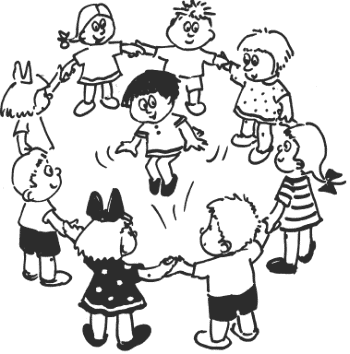 Составила:педагог-психологСухенко Т.А.Цели:1. Побуждать детей к эмоциональному реагированию посредством целенаправленной подачи сенсорной информации по каналам зрительного, слухового, вестибулярного, обонятельного, осязательного и вкусового анализаторов.2. В процессе взаимодействия с сенсорными стимулами поддерживать экспрессивные проявления малышей (мимические, жестикуляционные, речевые), используя слова одобрения, демонстрируя способы адекватного реагирования, создавая положительную атмосферу для эмоционального развития и т. д.ВетерокИгра организуется индивидуально или с подгруппой детей. Для ее проведения необходимо подготовить султанчик с разноцветными ленточками.Педагог, держа в руке султанчик, произносит:Ветерок, подуй сильней,Развей ленточки скорей!Вей, вей, ветерок!Догони его, дружок!Педагог затем начинает быстро передвигаться, размахивая султанчиком. Дети стараются поймать «ветерок».ДождикИгра организуется по аналогии с предыдущей. Для ее проведения необходимо вырезать из картона овал, напоминающий большую тучу. К «туче» прикрепляется «дождик» (прозрачные ленточки).Педагог, держа в руке пособие, произносит:Дождик, дождик – кап, кап, кап!Ты не капай на ребят.Тучку мы сейчас догонимИ тебя, дождик, прогоним!Педагог затем начинает быстро двигаться, размахивая «тучей». Дети стараются поймать «дождик».Чудесный мешочекИгра организуется индивидуально или с подгруппой детей. Необходимо заранее подготовить мешочек с разными по качеству предметами-игрушками (мягкими, шершавыми, холодными, гладкими и т. д.). В процессе проведения игры детям предлагается решить различные игровые задачи: «Найди себе друга», «Достань, что понравилось», «На что это похоже» и т. д.Маленькие и большие ножкиИгра организуется с подгруппой детей. Педагог, предлагая детям подвигаться, произносит:Маленькие ножкибежали по дорожке (3 раза).Дети легко бегают.Большие ногишли по дороге (3 раза) .Изображают «тяжелые» шаги.При повторении игры можно менять темп выполнения движений, замедляя или ускоряя его. Темп задается при чтении текста.Веселая снежинкаИгра организуется с подгруппой детей. В процессе ее проведения педагог дотрагивается кусочком ваты (или мягкой тканью, или перышком) до различных частей лица или тела детей.Веселая пушинкаЛетала, леталаИ села деткам на носик!Педагог дотрагивается ваткой до носа каждого ребенка.Веселая пушинкаЛетала, леталаИ села деткам на щечки!Дотрагивается ваткой до щеки каждого ребенка.В процессе игры «пушинка» садится детям на ушко, лоб, ладошки, плечи и т. д.МошкиИгра организуется по аналогии с предыдущей. Педагог, изображая пальцами «мошку», при слове «Кусь!» слегка щиплет различные части лица или тела детей.Плошки-ложки,Летали мошки.Летали, кружились,На носик садились.Кусь!Плошки-ложки,Летали мошки.Летали, кружились,На плечи садились.Кусь!Плошки-ложки,Летали мошки.Летали, кружились,На ладошки садились.Кусь!Едем к бабе, к дедуПедагог сажает ребенка на колени и, произнося текст русской народной потешки, имитирует езду на ладошке.Еду, еду к бабе, к дедуНа лошадке в красной шапке.По ровной дорожке,По ровной дорожке.Педагог слегка подбрасывает ребенка вверх.На одной ножкеВ старом лапоточке.По рытвинам, по кочкам,По рытвинам, по кочкам.Педагог подбрасывает ребенка немного повыше, придерживая руками.Все прямо и прямо.Потом по одной стороне,По другой стороне.Педагог наклоняет ребенка вправо, затем влево.По одной стороне,По другой стороне.Движения повторяются (наклоны вправо и влево).И вдруг – в ямку – бух!Педагог раздвигает колени и, поддерживая ребенка, дает возможность пережить ощущение падения.Солнечный зайчикИгра организуется с подгруппой детей. Для ее проведения необходимо подготовить зеркальце. Передвигая его по стене, педагог обращает внимание детей на «гостя», который прибежал к ним в такой яркий солнечный день. Педагог направляет световое пятно на любую часть тела ребенка (кроме глаз), сообщая при этом, что «зайчик» хочет познакомиться с … (Называет имя ребенка). Предлагает погладить «солнечного зайчика». Таким образом «зайчик» знакомится со всеми детьми.В заключение воспитатель предлагает догнать «зайчика» и произносит:Зайчик, зайчик, не беги!Зайчик, зайчик, подожди!Мы тебя поймаем,Нежно приласкаем.КотенокИгра проводится индивидуально с каждым ребенком. Для этого необходимо подготовить кусочки меха, наждачную бумагу, исписанный стержень от шариковой ручки (или тонкую палочку). Педагог сажает ребенка на колени, предлагает ему закрыть глаза и послушать рассказ.Педагог.Жил да был у девочки Кати маленький котенок. У этого котенка был маленький шершавый язычок.Педагог проводит по ладони ребенка шершавой бумагой.Были у него маленькие, но острые коготки.Несколько раз дотрагивается концом стержня или палочки до ладони ребенкаА сам он был пушистый-препушистый. Девочка очень любила своего котенка. Она часто брала его на колени, гладила по пушистой спинке.Проводит по ладони мехом.Педагог прижимает к себе ребенка и гладит его по спине.Вот так! А котенок в это время ласково мурлыкал. Вот так!Педагог имитирует мурлыканье, предлагает «промурлыкать» и ребенку.А потом они играли: котенок бегал, а девочка его догоняла.Педагог бегает за ребенком, а потом ловит его.ПушинкаИгра организуется по аналогии с предыдущей. Педагог, читая текст, кусочком меха проводит по ладошке ребенка соответствующие линии.Педагог. У Сони была серая пушистая крольчиха, ее звали Пушинка. Каждое утро Пушинка здоровалась с Соней. Делала она это так: сначала проведет своей лапкой по ладошке Сони прямую линию, потом волнистую, а затем зигзагообразную…При повторении игры можно изменять темп выполнения движений, замедляя или ускоряя его.Ребятам о зверятахИгра проводится индивидуально с каждым ребенком. Педагог, посадив ребенка на колени, произносит стихи и одновременно выполняет действия.Ладошка, ладошка,Расскажи нам немножкоПедагог гладит ладонь ребенка.О сороке-белобоке,О бычке – белом бочке,О лисичке-сестричке,О зайчике-побегайчикеИ о мишке косолапом.Загибает пятый палец ребенка. Загибает четвертый палец. Загибает третий палец. Загибает второй палец. Загибает первый палец.Больше всех у мишки лапа.Но не бойтесь его, дети!Ходит он по всей планете,Раздает всем шоколадкиИ играет с детьми в прятки!Просит ребенка широко расставить пальцы. Гладит ладонь ребенка.В заключение педагог, взяв на себя роль «медведя», предлагает ребенку поиграть «В прятки». Найдя ребенка, «медведь» угощает его шоколадом.СамолетыИгра проводится индивидуально или с подгруппой детей. Под стихотворный текст дети имитируют полет самолета.Захотели мы в полет.Завели мы самолет.Дети вращают руками перед грудью.Заревел моторчик «У-У-У!»,Мы помчались в высоту.Расставив руки в стороны, дети движутся в разных направлениях.В облаках мы закружилисьИ на землю приземлились.Присаживаются.Мыльные пузыриИгра проводится индивидуально или с подгруппой детей. Читая стихи, педагог предлагает детям поймать мыльные пузыри.Мыльные пузыри в воздухе кружат,С нашими ребятками поиграть хотят.Легкие, прозрачные эти пузыри,Улететь хотят они, скорее их лови!Волшебные лужиИгра проводится на участке с подгруппой детей. При ее подготовке необходимо на асфальте цветными мелками нарисовать разноцветные круги: синие, розовые, желтые и др. Перед детьми ставится игровая задача: бегать только по лужам одного цвета. Затем педагог называет цвет луж, например: «Бегаем по желтым лужам!»Во избежание столкновений «лужи» не рекомендуется рисовать близко друг к другу.Карлики и великаныИгра может организовываться индивидуально или с подгруппой детей. По сигналу педагога дети становятся то «карликами» (двигаются, согнув ноги в коленях), то «великанами» (двигаются, поднимаясь на мысок).При повторении игры можно изменить темп движений.Кто в домике живет?Игра может организовываться индивидуально или с подгруппой детей. Для ее проведения необходимо подготовить несколько картонных коробок с отверстиями, а в коробки положить предметы различного качества: жесткие, мягкие, гладкие, колючие (типа массажной щетки) и т. д.Расставив коробки на столе, педагог предлагает детям «посетить каждый домик». Дети, просовывая руку в отверстие, ощупывают предметы и с помощью мимики или телодвижений «рассказывают» о своих впечатлениях от «посещения» того или иного домика.Как много запахов вокруг!Игра проводится по аналогии с предыдущей. Педагог просит детей закрыть глаза и с помощью мимики показать, приятный или неприятный запах они вдыхают. Так педагог предлагает понюхать духи, корочку апельсина, листочек душистой герани, кофе, дольку чеснока, мятную конфету, ванилин, подсолнечное масло и т. д. Дети определяют их по запаху.ПаровозикИгра проводится с подгруппой детей. Педагог предлагает детям «построить паровозик». Дети, держась за плечи, выстраиваются друг за другом. Педагог просит детей внимательно слушать текст и двигаться, изменяя темп и направление. В заключении игры «паровозик» отправляется в депо.Педагог. Паровозик наш отправляется в путешествие. Внимание! Поехали!.. Медленно, медленно! Теперь немного быстрее!.. Поворот к окну, теперь прямо!.. Набираем скорость. Паровоз едет быстро!.. Повернули к двери, едем медленнее!Внимание! Остановка – в раздевалке… Отдохнули, поехали дальше! Набираем скорость, едем быстрее!.. Приближаемся к полке с игрушками…Внимание! Остановка!.. Снова поехали! Проезжаем через тоннель. (Дети проползают под дугами.)Набираем скорость, поворачиваем опять к окну!..Все (хором).Наш дружный паровозНас домой привез!Гусеница на прогулкеИгра организуется в зале или на участке с подгруппой детей. Для ее проведения педагог заранее рисует мелом две прямые линии длиной 2–3 м на расстоянии друг от друга 30-40 см, а затем 8-10 кругов (40–50 см), две извилистые линии длиной 2–3 м на расстоянии друг от друга 40–50 см. Устанавливает также большое бревно или скамейку.Педагог предлагает детям «превратиться» в большую гусеницу. Для этого дети, держась за плечи, выстраиваются друг за другом. Педагог приглашает всех совершить занимательную прогулку.Педагог (читает текст). Жила-была гусеница, такая нарядная, яркая, с очень хорошим аппетитом. Рано утром решила гусеница пойти погулять, поискать свежих сочных листьев, и она поползла по дорожке.Дети передвигаются между прямыми линиями.«Ах! – воскликнула гусеница, – сколько камней на пути!Передвигаются между кругами.Надо их осторожно обойти». Далее дорога стала необычная, извилистая. «Идти по ней весьма забавно, но непривычно», – подумала гусеница и поползла вперед.Идут по извилистой дорожке.«Но что там такое впереди? Какой-то бугорок, нужно его преодолеть», – сказала гусеница.Перешагивают через бревно.«А вот и лес. Как много здесь сочных листьев!» – воскликнула гусеница. Наевшись, она отправилась домой.Движутся в обратном направлении, преодолевая все препятствия.Поймаем бабочкуИгра может организовываться индивидуально или с подгруппой детей. Для ее проведения необходимо подготовить палочку, к концу которой прикреплена на резинке бабочка, сделанная из поролона или бумаги. Погружая детей в воображаемую ситуацию, педагог предлагает им изобразить лягушек, весело прыгающих по траве, поквакать и т. д. Затем просит поймать бабочку. Дети подпрыгивают, пытаясь ее схватить.В заключение можно предложить изобразить лягушек-хвастушек.Мы – зеленые лягушки!Мы – веселые квакушки!Любим развлечения,Разные приключения.Вот полянка перед намиС золотистыми цветами.Их понюхаем, потомПоспешим скорей в свой дом.Дети разбегаются, педагог пытается их поймать.